オプション⑥－なんでもシート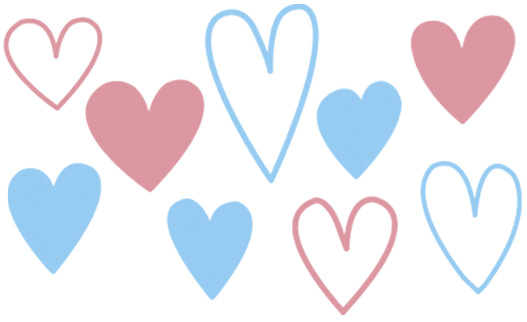 